Pirhi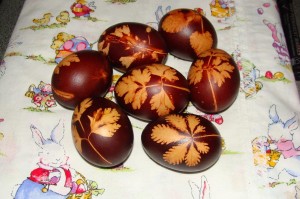 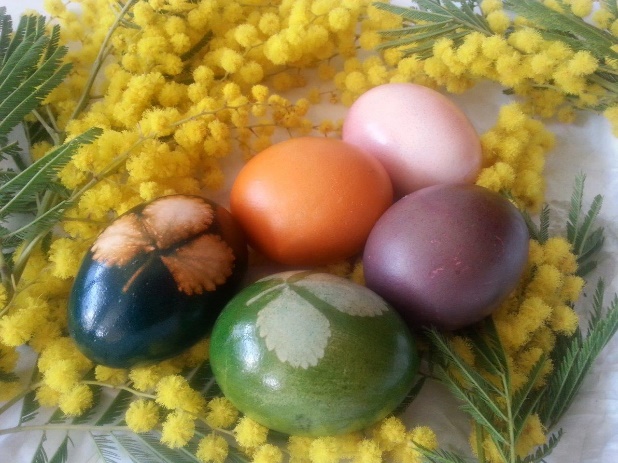 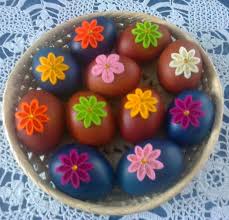 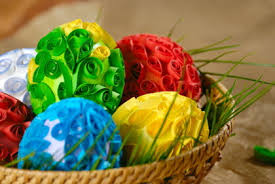 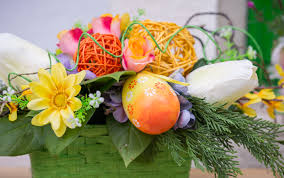 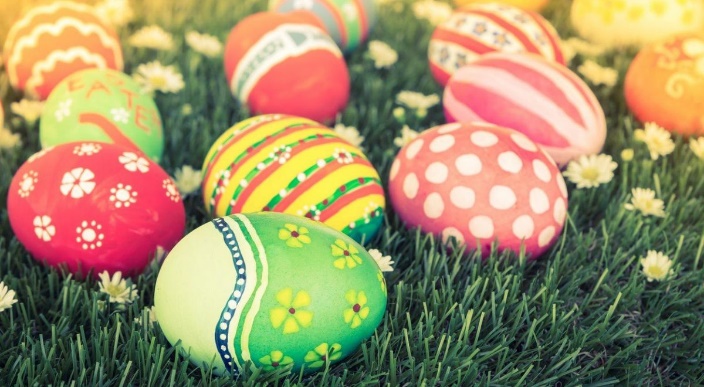 